Haus- und Pausenordnung Iffeldorf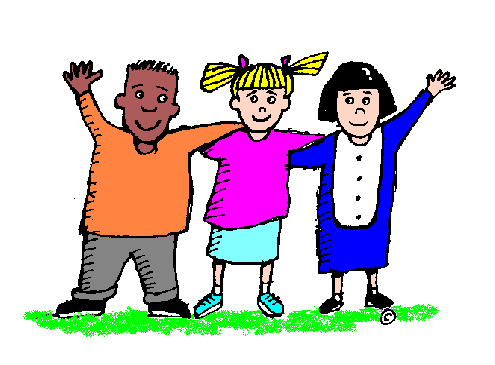 Wir nehmen aufeinander Rücksicht. Wir spielen gemein-sam und erholen uns in der Pause.Wir rennen und schreien nicht im Schulhaus.Wir tragen im Schulhaus Hausschuhe.Wir rutschen nicht am Geländer, weder drinnen, noch draußen.Wir gehen auf die Toilette, bevor wir in die Pause gehen.Wir ziehen uns passend zum Wetter an.Wir gehen nicht auf die Wiese, wenn die Sperrkette hängt. Diese wird nur von einer Lehrkraft entfernt.Wir beachten die Ruhezone hinter dem Musikpavillon.Nur der Pausendienst holt die Spielgeräte und räumt sie wieder ordentlich auf.Wir behandeln die Spielgeräte sorgfältig und legen sie nach der Pause wieder zuverlässig in die Körbe.Wir verwenden die Tischtennisplatten nur zum Tischtennis-Spielen.Wir werfen den Müll in die Mülleimer neben der Türe zum Pausenhof.Wir klettern nicht auf Büsche oder Bäume.Wir reißen keine Äste, Blätter oder Früchte ab. Wir klettern nicht über die Glasbrüstung.Im Winter werfen wir keine Schneebälle und streiten nicht um Schnee.Wir befolgen immer die Anweisungen der Pausenaufsicht.Beim Betreten des Schulhauses streifen wir unsere Schmutzschuhe ab.Der Pausendienst überprüft am Ende der Pause, ob alles aufgeräumt ist.Wir räumen die Schuhe auf und hängen Kleidung ordentlich an die Garderobe.Wir gehen ins Klassenzimmer und sitzen am Platz, wenn die Lehrkraft kommt.Wir bleiben bis zum Ende des Unterrichts auf dem Schulgelände.Wer die Haus- und Pausenordnung nicht befolgt, muss die Regeln abschreiben. Wer andere Kinder belästigt oder gefährdet, muss die Pause im Schulhaus verbringen.